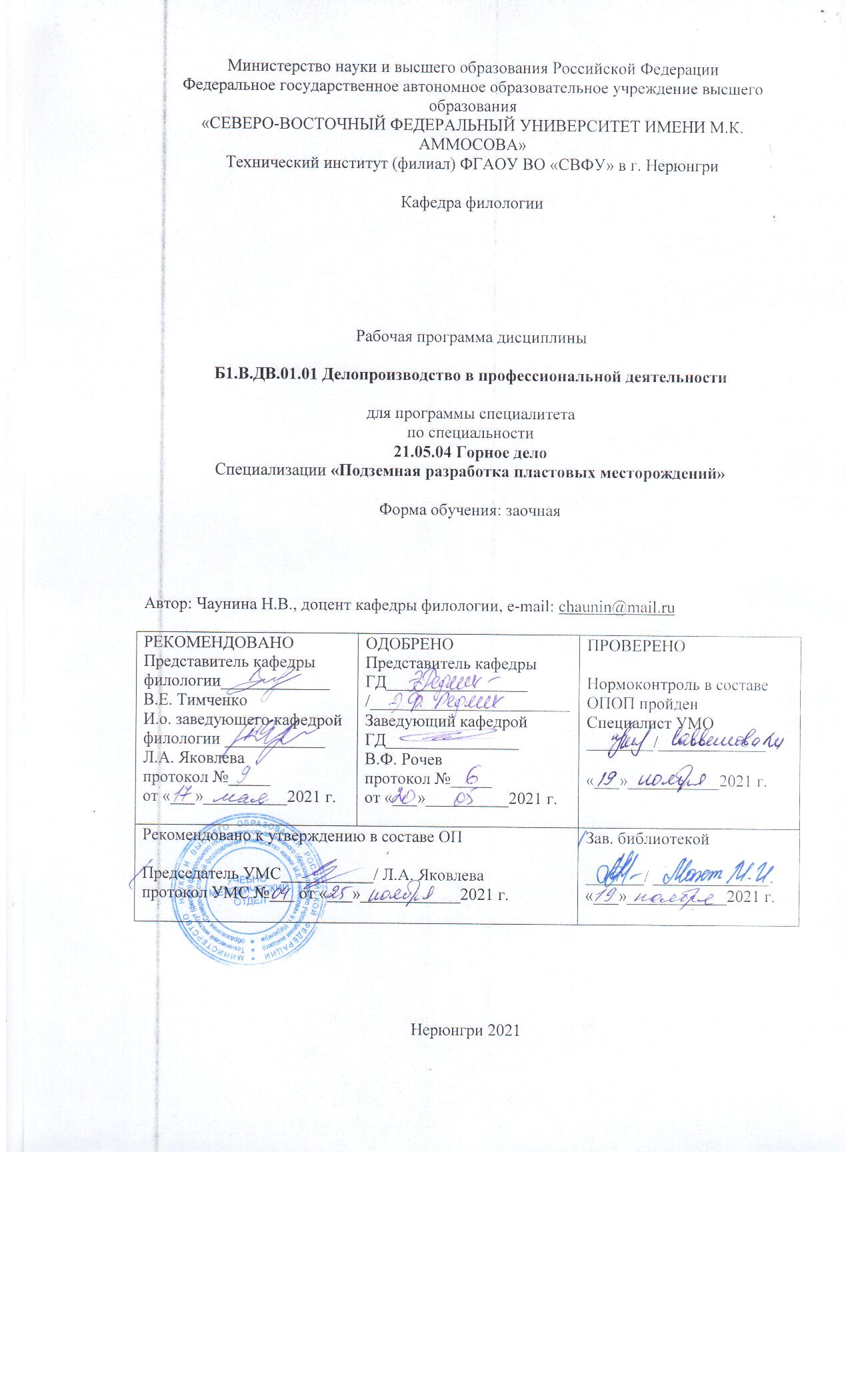 Министерство науки и высшего образования Российской ФедерацииФедеральное государственное автономное образовательное учреждение высшего образования«СЕВЕРО-ВОСТОЧНЫЙ ФЕДЕРАЛЬНЫЙ УНИВЕРСИТЕТ ИМЕНИ М.К. АММОСОВА»Технический институт (филиал) ФГАОУ ВО «СВФУ» в г. НерюнгриКафедра филологииРабочая программа дисциплиныБ1.В.ДВ.01.01 Делопроизводство в профессиональной деятельностидля программы специалитетапо специальности 21.05.04 Горное делоСпециализации «Подземная разработка пластовых месторождений»Форма обучения: заочнаяАвтор: Чаунина Н.В., доцент кафедры филологии, е-mail: chaunin@mail.ru Нерюнгри 20211. АННОТАЦИЯк рабочей программе дисциплиныБ1.В.ДВ.01.01Делопроизводство в профессиональной деятельностиТрудоемкость 3 з.е. (4 семестр)Цель освоения и краткое содержание дисциплиныЦель: дать студентам систематизированные сведения о сущности, структуре, функциях и многообразии документов; правилах организации сбора, хранения, систематизации, первичного и последующего анализа и обеспечения защиты конфиденциальной информации, документирования рабочих процессов, а также непосредственной работы с документами.Краткое содержание дисциплины:Исходные понятия делопроизводства. Реквизиты и бланки документов. Основные принципы оформления документации. Классификация документов. Документооборот и формы его организации.Перечень планируемых результатов обучения по дисциплине, соотнесенных с планируемыми результатами освоения образовательной программы1.3. Место дисциплины в структуре образовательной программы1.4. Язык преподавания: русский.2. Объем дисциплины в зачетных единицах с указанием количества академических часов, выделенных на контактную работу обучающихся с преподавателем (по видам учебных занятий) и на самостоятельную работу обучающихсяВыписка из учебного плана С-ПР-21(6,5):3. Содержание дисциплины, структурированное по темам с указанием отведенного на них количества академических часов и видов учебных занятий3.1. Распределение часов по разделам и видам учебных занятий3.2. Содержание тем программы дисциплины Тема 1. Исходные понятия делопроизводства. Реквизиты и бланки документов. Вопросы для проверки уровня освоения темы, список рекомендуемой литературы: см. Чаунина Н.В. Делопроизводство (Документационное обеспечение управления): методическое пособие. Нерюнгри: Изд-во ТИ (ф) СВФУ, 2013.Тема 2. Основные принципы оформления документации.Тема 3. Классификация документов Тема 4. Документооборот и формы его организации.3.3. Формы и методы проведения занятий, применяемые учебные технологииВ процессе преподавания дисциплины используются традиционные технологии наряду с активными и интерактивными технологиями.Активные/интерактивные технологии, используемые в образовательном процессеВ процессе преподавания дисциплины используются традиционные технологии наряду с активными и интерактивными технологиями.Эвристическая беседа - вопросительная форма обучения, при которой педагог не сообщает учащимся готовых знаний, а умело поставленными вопросами заставляет их самих на основе уже имеющихся знаний, запаса представлений, наблюдений, личного жизненного опыта приходить к новым понятиям, выводам и правилам (лекционные занятия по указанным разделам).Дискуссионные технологии могут быть реализованы в виде диалога участников или групп участников, сократовской беседы, групповой дискуссии, анализа конкретной ситуации или других (семинарские занятия по указанным разделам).Ролевая игра – это интерактивный метод, который позволяет обучаться на собственном опыте путем специально организованного и регулируемого “проживания” жизненной и профессиональной ситуации.Описание образовательных технологий представлено в учебно-методическом комплексе.4. Перечень учебно-методического обеспечения для самостоятельной работыобучающихся по дисциплинеСодержание СРСРабота на практическом занятииИзучение дисциплины осуществляется в рамках аудиторных занятий (лекционных и практических) и СРС. На практических занятиях студенты выполняют задания. На некоторых практических занятиях изучается материал, который не рассматривается на лекциях, в целях более рационального использования аудиторного времени студента.Критерии оценки работы на практических занятиях: владение теоретическим материалом, умение применить теоретические сведения при выполнении практических заданий, решении учебных задач.Самостоятельная работа студентов включает подготовку к практическим занятиям: проработку конспектов лекций, обязательной и дополнительной учебной литературы в соответствии с планом занятия (материал не излагается на лекциях), написание реферата.Основной формой проверки СРС является устный фронтальный опрос на практическом занятии (в отдельных случаях требуется выполнить работу в письменной форме).При подготовке к практическим занятиям можно пользоваться следующим алгоритмом: Прочитать вопросы к данному занятию.Подготовить материал согласно списку рекомендованной литературы.Изучить подобранный материал. Законспектировать необходимую информацию.Выполнить практические задания. Проверить себя по перечню вопросов к занятию.Содержание дисциплины, разработка практических занятий с указанием основной и дополнительной литературы к каждому занятию, а также методические рекомендации к выполнению практических заданий, образцы их выполнения представлены в СДО Moodle: http://moodle.nfygu.ru/course/view.php?id=11632. Разработчик – Чаунина Н.В.Критерии оценки работы на практических занятиях: владение теоретическими положениями по теме; умение систематизировать теоретический и практический материал, сопоставлять различные точки зрения и определять свое отношение к ним, приводить примеры; выполнение практических заданий по теме занятия. Кроме того, приветствуется дополнение уже прозвучавших на занятии ответов.Максимальный балл, который студент может набрать на практическом занятии, - 14 баллов (7 б. – ответы на теоретические вопросы, 7 б. – выполнение практических заданий). 7 б.– дан полный, развернутый ответ на поставленный вопрос, показана совокупность осознанных знаний по дисциплине, доказательно раскрыты основные положения вопросов; в ответе прослеживается четкая структура, логическая последовательность, отражающая сущность раскрываемых понятий, теорий, явлений. Ответ изложен литературным языком с использованием современной литературоведческой терминологии. Могут быть допущены недочеты в определении понятий, исправленные студентом самостоятельно в процессе ответа. В практическом задании может быть допущена 1 фактическая ошибка.4 б.– дан полный, развернутый ответ на поставленный вопрос, показано умение выделить существенные и несущественные признаки, причинно-следственные связи. Ответ четко структурирован, логичен, изложен литературным языком с использованием современной терминологии. Могут быть допущены 2-3 неточности или незначительные ошибки, исправленные студентом с помощью преподавателя. В практическом задании могут быть допущены 2-3 фактические ошибки.3 б.– дан недостаточно полный и недостаточно развернутый ответ. Логика и последовательность изложения имеют нарушения. Допущены ошибки в раскрытии понятий, употреблении терминов. Студент не способен самостоятельно выделить существенные и несущественные признаки и причинно-следственные связи. В ответе отсутствуют выводы. Умение раскрыть значение обобщенных знаний не показано. Речевое оформление требует поправок, коррекции. В практическом задании могут быть допущены 4-5 фактических ошибок.0 б. – ответ представляет собой разрозненные знания с существенными ошибками по вопросу. Присутствуют фрагментарность, нелогичность изложения. Студент не осознает связь обсуждаемого вопроса с другими вопросами занятия. Отсутствуют выводы, конкретизация и доказательность изложения. Речь неграмотная, терминология не используется. Дополнительные и уточняющие вопросы преподавателя не приводят к коррекции ответа студента. В практическом задании допущено более 5 фактических ошибок. При отказе от ответа или полном его отсутствии также ставится «0». Практическая часть оценивается отдельно7 б.– документ составлен без ошибок / допущена одна ошибка.4 б.– допущены 2-3 фактические ошибки.3 б.– допущены 4-5 фактических ошибок.0 б. – допущено более 5 фактических ошибок. При полном отсутствии задания также ставится «0». Типовое практическое задание 	Составьте проект приказа о замечании водителю Шорохову Павлу Викторовичу за однократное нарушение в работе с документацией. Основание - докладная записка менеджера Осиновой А.Ю. Аттестационная работаАттестационная работа проводится в форме тестирования в системе Moodle. База тестовых заданий по дисциплине включает в себя задания следующих типов:- задания закрытой формы, предполагающие выбор правильного ответа из предложенных; - задания на установление соответствия;- задания на определение последовательности;- задания открытой формы, предполагающие вписывание ответа словами.Типовые задания для проведения аттестационных работ по курсуВыберите верный ответ: К реквизитам документа не относится:-:наименование документа+:схема документа-:наименование адресата-:наименование адресанта2. Установите соответствие между нормативно-методическими документами и их ролью в делопроизводстве:Шкала оценивания:5. Методические указания для обучающихся по освоению дисциплиныМетодические указания для помощи обучающимся в успешном освоении дисциплины в соответствии с запланированными видами учебной и самостоятельной работы обучающихся:1. Учебно-методический комплекс по дисциплине «Документационное обеспечение управления» (сост. Чаунина Н.В.), включающий методические указания для обучающихся по освоению дисциплины: http://moodle.nfygu.ru/course/view.php?id=11632. Рейтинговый регламент по дисциплине:6. Фонд оценочных средств для проведения промежуточной аттестации обучающихся по дисциплине6.1. Показатели, критерии и шкала оцениванияСогласно «Положению о балльно-рейтинговой системе СВФУ» (СМК-П-2.5-340-18 Версия 4.0, от 21.02.2018 г.), «баллы за зачет складываются из баллов, полученных во время контрольных срезов и рубежного среза.<…>зачет без оценки ставится при наборе не менее 60 баллов».6.2. Типовые контрольные задания (вопросы) для текущей аттестацииКонтрольные вопросы по курсуЭтапы развития делопроизводства в России.Стандартизация и унификация в делопроизводстве.Состав реквизитов ОРД согласно ГОСТР 6.30-2003.Основные понятия делопроизводства (делопроизводство, документ, формуляр документа, реквизит документа, унифицированная система документации, бланк документа).Требования к оформлению реквизитов ОРД.Основные правила оформления цифровой информации (чисел, дат,  нумерации), сокращений, таблиц в документах.Особенности языка и стиля деловой документации.Виды типичных ошибок в документах.Классификация документов.Значение и функции организационно-правовых документов. Устав, положение, инструкция.Жанры распорядительных документов: постановление, решение, указание, распоряжение.Приказ. Виды приказов, их структура и содержание. Выписка из приказа.Основные информационно-справочные документы (протокол, докладная записка, объяснительная записка, заявление, телефонограмма).Требования, предъявляемые к составлению и оформлению актов. Справки, сводки, заключение.Классификация деловых писем.Распространенные языковые формулы делового письма. Электронные письма.Структура делового письма. Этикет в деловой переписке.Документация по личному составу. Оформление резюме, характеристики, автобиографии. Приказы по личному составу. Трудовой договор, личное дело, трудовая книжка.Общая характеристика документов по финансово-расчетным операциям.Документы по снабжению и сбыту. Общая характеристика.Организация документооборота. Регистрация документов, контроль исполнения.Номенклатура и формирование дел организации. Хранение документов.Компьютерные технологии в делопроизводстве.6.3. Методические материалы, определяющие процедуры оценивания7. Перечень основной и дополнительной учебной литературы, необходимой для освоения дисциплины8. Перечень ресурсов информационно-телекоммуникационной сети «Интернет» (далее сеть-Интернет), необходимых для освоения дисциплиныСайт Энциклопедия делопроизводства, https://olimpoks.ru/enc/Сайт издательства «Делопресс», http://www.delo-press.ru/Сайт о делопроизводстве «Деловед», http://delo-ved.ru/9. Описание материально-технической базы, необходимой для осуществления образовательного процесса по дисциплине10. Перечень информационных технологий, используемых при осуществлении образовательного процесса по дисциплине, включая перечень программного обеспечения и информационных справочных систем 10.1. Перечень информационных технологий, используемых при осуществлении образовательного процесса по дисциплинеПри осуществлении образовательного процесса по дисциплине используются следующие информационные технологии:использование на занятиях электронных изданий (чтение лекций с использованием слайд-презентаций, электронного учебного пособия), видео- и аудиоматериалов (через Интернет);организация взаимодействия с обучающимися посредством электронной почты и СДО Moodle.10.2. Перечень программного обеспечения- MSWORD, MSPowerPoint.10.3. Перечень информационных справочных системНе используются.ЛИСТ АКТУАЛИЗАЦИИ РАБОЧЕЙ ПРОГРАММЫ ДИСЦИПЛИНЫБ1.В.ДВ.01.01 Делопроизводство в профессиональной деятельностиВ таблице указывается только характер изменений (например, изменение темы, списка источников по теме или темам, средств промежуточного контроля) с указанием пунктов рабочей программы. Само содержание изменений оформляется приложением по сквозной нумерации.РЕКОМЕНДОВАНО Представитель кафедры филологии_____________В.Е. ТимченкоИ.о. заведующего кафедрой филологии ____________Л.А. Яковлевапротокол №_____ от «___»__________2021 г.ОДОБРЕНОПредставитель кафедры ГД_________________/________________________Заведующий кафедрой ГД________________В.Ф. Рочевпротокол №_____  от «___»__________2021 г.ПРОВЕРЕНОНормоконтроль в составе ОПОП пройденСпециалист УМО________/_____________«___»___________2021 г.Рекомендовано к утверждению в составе ОППредседатель УМС___________/ Л.А. Яковлевапротокол УМС №___ от «___»____________2021 г.Рекомендовано к утверждению в составе ОППредседатель УМС___________/ Л.А. Яковлевапротокол УМС №___ от «___»____________2021 г.Зав. библиотекой_______/ ______________«___»____________2021 г.Планируемые результаты освоения программы (содержание и коды компетенций)Наименование индикатора достижения компетенцийПланируемые результаты обучения по дисциплинеПК-2Способность выбирать и рассчитывать основные технологические параметры эффективного и экологически безопасного производства подземных горных работ на основе знаний принципов проведения основных технологических процессов производства и выбора основного и вспомогательного горного оборудованияПК-2.4 Осуществляет  составление графиков работ и перспективных планов, инструкций, смет, заявок на материалы и оборудование, заполнение необходимых отчетных документов в соответствии с установленными формами и планами производства подземных горных работЗнать:- нормативную правовую базу, регламентирующую вопросы работы с документами в организации но законодательству Российской Федерации;- обязанности участников отношений, возникающих в процессе осуществления документооборота.Уметь:- на основе полученных знаний и приобретенных навыков составлять основные виды документов, требуемых в процессе осуществления должностных обязанностей; - уверенно применять правила ведения работы с документами.Владеть:- технологией оформления документов при производстве горных работ;- владеть основными навыками работы с документами;- навыками ведения необходимой документации по созданию системы обеспечения качества и контроля ее эффективности.ИндексНаименование дисциплины (модуля), практикиСе-мест-ризу-ченияИндексы и наименования учебных дисциплин (модулей), практикИндексы и наименования учебных дисциплин (модулей), практикИндексНаименование дисциплины (модуля), практикиСе-мест-ризу-ченияна которые опирается содержание данной дисциплины (модуля)для которых содержание данной дисциплины (модуля) выступает опоройБ1.В.ДВ.01.01Делопроизводство в профессиональ-ной деятельности4Б.1.О.06 Русский язык и культура речиБ2.О.03(П) Производственная горная практикаБ2.В.01(П) I Производственно- технологическая практикаБ2.В.02(П) II Производственно- технологическая практикаКод и название дисциплины по учебному плануБ1.В.ДВ.01.01Делопроизводство в профессиональной деятельностиБ1.В.ДВ.01.01Делопроизводство в профессиональной деятельностиКурс изучения22Семестр(ы) изучения44Форма промежуточной аттестации (зачет/экзамен)зачетзачетКонтрольная работа, семестр выполнения--Трудоемкость (в ЗЕТ)3 ЗЕТ3 ЗЕТТрудоемкость (в часах) (сумма строк №1,2,3), в т.ч.:108108№1. Контактная работа обучающихся с преподавателем (КР), в часах:Объем аудиторной работы,в часахВ т.ч. с применением ДОТ или ЭО, в часахОбъем работы (в часах) (1.1.+1.2.+1.3.):14-1.1. Занятия лекционного типа (лекции)4-1.2. Занятия семинарского типа, всего, в т.ч.:--- семинары (практические занятия, коллоквиумыи т.п.)6-- лабораторные работы--- практикумы--1.3. КСР (контроль самостоятельной работы, консультации)4-№2. Самостоятельная работа обучающихся (СРС) (в часах)9090№3. Количество часов на экзамен (при наличии экзамена в учебном плане)44РазделВсего часовКонтактная работа, в часахКонтактная работа, в часахКонтактная работа, в часахКонтактная работа, в часахКонтактная работа, в часахКонтактная работа, в часахКонтактная работа, в часахКонтактная работа, в часахКонтактная работа, в часахЧасы СРСРазделВсего часовЛекциииз них с применением  ЭО и ДОТСеминары  (практические занятия, коллоквиумы)из них с применением  ЭО и ДОТЛабораторные работыиз них с применением  ЭО и ДОТПрактикумыиз них с применением  ЭО и ДОТКСР (консультации)Часы СРСИсходные понятия делопроизводства. Реквизиты и бланки документов241-2-----120(ПЗ)(АР)Основные принципы оформления документации241-2-----120(ПЗ)Классификация документов231-1-----120(ПЗ)(АР)Документооборот и формы его организации351-1-----130(ПЗ)(КР)Зачет4(4)Всего часов10846490(4)№Наименование раздела (темы) дисциплиныВид СРСТрудо-емкость (в часах)Формы и методы контроля1Исходные понятия делопроизводства. Реквизиты и бланки документов (тема 1)Подготовка к практическим занятиямПодготовка к аттест. работе20Анализ теоретического материала по темам занятий, аттестационная работа (внеауд.СРС). 2Основные принципы оформления документации (тема 2)Подготовка к практическим занятиям20Анализ теоретического материала по темам занятий(внеауд.СРС).3Классификация документов (тема 3)Подготовка к практическим занятиямПодготовка к аттест. работе20Анализ теоретического материала по темам занятий(внеауд.СРС)..4Документооборот и формы его организации (тема 4)Подготовка к практическим занятиям Подготовка контрольной работы30Анализ теоретического материала по темам занятий, подготовка реферата (внеауд.СРС).Всего часов90L1:Федеральный закон РФ "Об информации, информатизации и защите информации"R1: установил обязательность документирования информации, определил ряд терминов (информация, документированная информация и др.), обязал предприятия и организации всех форм собственности предоставлять требуемую информацию государственным органамL2:Уголовный кодекс РФR2: установил уголовную ответственность за неправомерные действия с документами и информациейL3:Гражданский кодекс РФ R3: установил правовые основы не только деятельности юридических лиц, но и ее документирования, описал требования к содержанию устава и учредительного договора, на основании которого действуют юридические лица.L4:ГОСТ Р 6.30-2003 R4: описал унифицированные системы документации, уницифированные системы ОРД, установил требования к оформлению документовL5:Основные правила работы архивов организаций R5:Процент выполненных тестовых заданийКоличество набранных баллов91% - 100%1581% - 90%1261 - 80%9<60%0№Вид выполняемой учебной работы (контролирующие материалы)Вид выполняемой учебной работы (контролирующие материалы)Количество баллов (min)Количество баллов (max)Примечание№Испытания / Формы СРСВремя, часКоличество баллов (min)Количество баллов (max)ПримечаниеРабота на практическом занятии5*10 ч. = 50 ч.42 б.5*14 б. = 70 б.Проработка вопросовАттестационные работы2*10 ч. = 20 ч.18 б.2*15 б. = 30 б.Тестирование в MoodleАнализ теоретического материала20 ч.--Итого за семестр:90 ч.60 б.100 б.Наименование индикатора достижения компетенцийПоказатель оценивания (по п.1.2.РПД)Уровни освоенияКритерии оценивания (дескрипторы)ОценкаПК-2.4 Осуществляет  составление графиков работ и перспективных планов, инструкций, смет, заявок на материалы и оборудование, заполнение необходимых отчетных документов в соответствии с установленными формами и планами производства подземных горных работЗнать:- нормативную правовую базу, регламентирующую вопросы работы с документами в организации но законодательству Российской Федерации;- обязанности участников отношений, возникающих в процессе осуществления документооборота.Уметь:- на основе полученных знаний и приобретенных навыков составлять основные виды документов, требуемых в процессе осуществления должностных обязанностей; - уверенно применять правила ведения работы с документами.Владеть:- технологией оформления документов при производстве горных работ;- владеть основными навыками работы с документами;- навыками ведения необходимой документации по созданию системы обеспечения качества и контроля ее эффективности.ОсвоеноВ течение семестра даны полные ответы на поставленные вопросы, показана совокупность осознанных знаний по дисциплине, доказательно раскрыты основные положения вопросов; в ответе прослеживается четкая структура, логическая последовательность, отражающая сущность раскрываемых понятий, теорий, явлений. Знание по предмету демонстрируется на фоне понимания его в системе данной науки и междисциплинарных связей. Ответы изложены литературным языком с использованием современной лингвистической терминологии. Могут быть допущены 2-3 неточности или незначительные ошибки, исправленные студентом с помощью преподавателя. В практических заданиях могут быть допущены 2-3 фактические ошибки.ЗачтеноПК-2.4 Осуществляет  составление графиков работ и перспективных планов, инструкций, смет, заявок на материалы и оборудование, заполнение необходимых отчетных документов в соответствии с установленными формами и планами производства подземных горных работЗнать:- нормативную правовую базу, регламентирующую вопросы работы с документами в организации но законодательству Российской Федерации;- обязанности участников отношений, возникающих в процессе осуществления документооборота.Уметь:- на основе полученных знаний и приобретенных навыков составлять основные виды документов, требуемых в процессе осуществления должностных обязанностей; - уверенно применять правила ведения работы с документами.Владеть:- технологией оформления документов при производстве горных работ;- владеть основными навыками работы с документами;- навыками ведения необходимой документации по созданию системы обеспечения качества и контроля ее эффективности.Не освоеноВ течение семестра даются ответы, демонстрирующие  разрозненные знания с существенными ошибками по вопросам. Присутствуют фрагментарность, нелогичность изложения. Речь неграмотная, терминология не используется. В практических заданиях допускаются более 5 фактических ошибок.Не зачтеноХарактеристики процедурыВид процедуры ЗачетЦель процедурыВыявить степень сформированности компетенций ПК-2.4 Локальные акты вуза, регламентирующие проведение процедурыПоложение о проведении текущего контроля успеваемости и промежуточной аттестации обучающихся СВФУ, версия 3.0, утверждено ректором СВФУ 19.02.2019 г. Положение о балльно-рейтинговой системе в СВФУ, версия 4.0, утверждено 21.02.2018 г.Субъекты, на которых направлена процедураСтуденты 2 курса специалитетаПериод проведения процедурыЛетняя экзаменационная сессияТребования к помещениям и материально-техническим средствам -Требования к банку оценочных средств-Описание проведения процедурыБаллы за зачет складываются из баллов, полученных во время контрольных срезов и рубежного среза. Зачет без оценки ставится при наборе не менее 60 балловШкалы оценивания результатов -Результаты процедурыВ результате сдачи всех заданий для СРС студенту необходимо набрать 60 баллов, чтобы получить зачет.№Автор, название, место издания, издательство, год издания учебной литературы, вид и характеристика иных информационных ресурсовНаличие грифа, вид грифаБиблиотека ТИ (ф) СВФУ, кол-во экземпляровЭлектронные издания: точка доступа к ресурсу (наименование ЭБС, ЭБ СВФУ)Количество студентовОсновная литератураОсновная литератураОсновная литератураОсновная литератураОсновная литература1Андреева В.И. Делопроизводство: организация и ведение: учеб.-практ. Пособие для студ. вузов. – М.: Кнорус, 2010. Рек. УМЦ «Клас-сический учебник»10202Ленкевич Л.А. Делопроизводство: учеб.пособие. – М.: Академия, 2008. Доп. ЭС  по проф. образ-ю520Дополнительная литератураДополнительная литератураДополнительная литератураДополнительная литератураДополнительная литература3Басаков М.И., Замыцкова О.И. Делопроизводство. Документационное обеспечение управления: учеб.для студ. ср. проф. образования. - Ростов-на-Дону: Феникс, 2009. Доп. МО РФ1204Анодина Н.Н. Деловое письмо: методика составления и правила оформления: практич. пособие. – М.: Омега-Л., 2008.120Методические разработки вузаМетодические разработки вузаМетодические разработки вузаМетодические разработки вузаМетодические разработки вузаМетодические разработки вуза6Чаунина Н.В. Делопроизводство (Документационное обеспечение управления): методическое пособие. Нерюнгри: Изд-во ТИ (ф) СВФУ, 2013.4920№ п/пВиды учебных занятий*Наименование аудиторий, кабинетов, лабораторий  и пр.Перечень оборудования 1.Лекционные занятияМультимедийный кабинетинтерактивная доска, ноутбук, мультимедийный проектор2.Подготовка к СРСКабинет для СРС № 402Компьютер, доступ к интернетУчебный годВнесенные измененияПреподаватель (ФИО)Протокол заседания выпускающей кафедры (дата,номер), ФИО зав.кафедрой, подпись